ЗАВТРАКИ И ОБЕДЫ В МБОУ ЧЕРТКОВСКАЯ СОШ № 103 апреля 2024г.Завтрак для 1-4 класса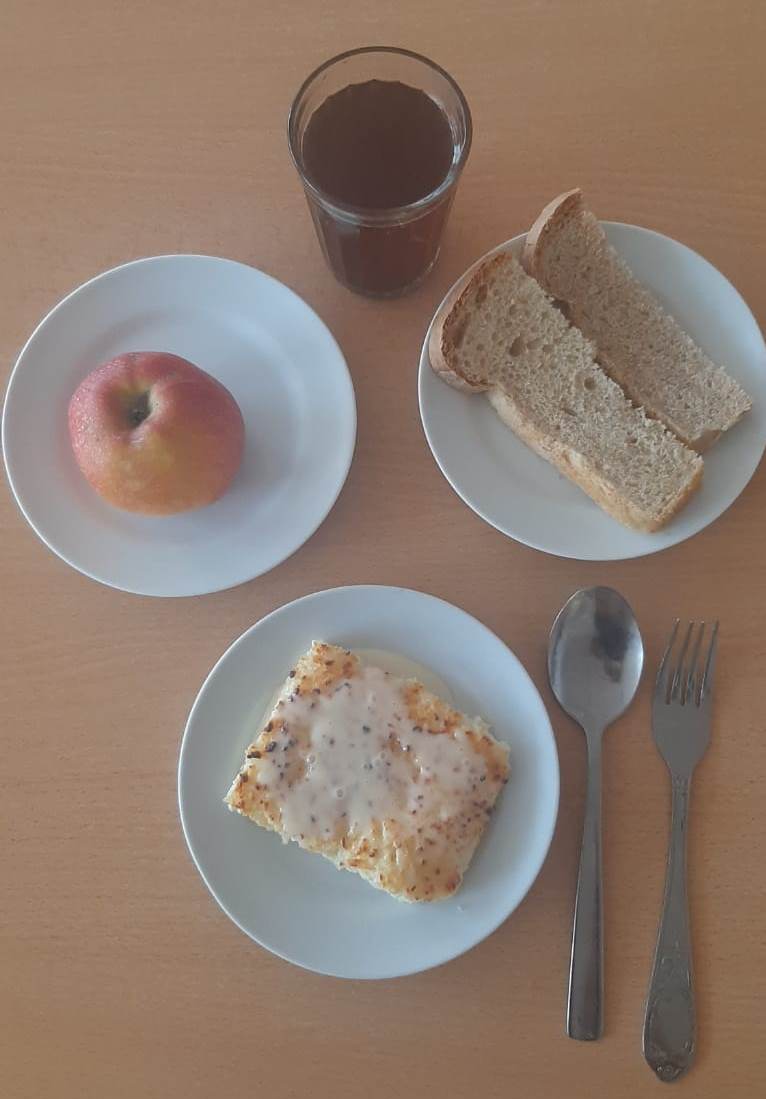 Обед для обучающихся с ОВЗ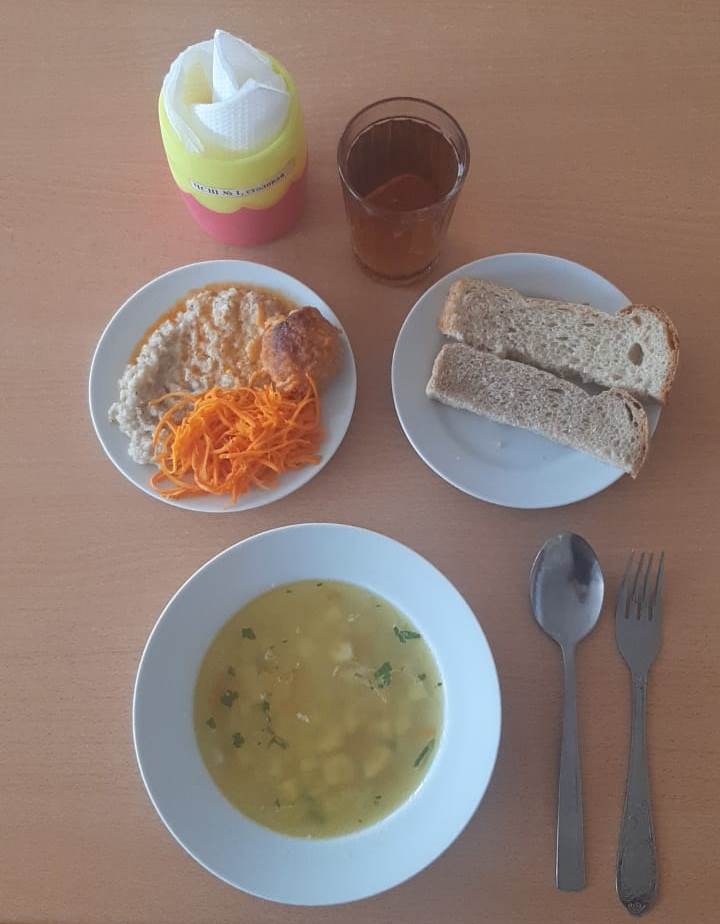 Горячее питание для 5-11 класса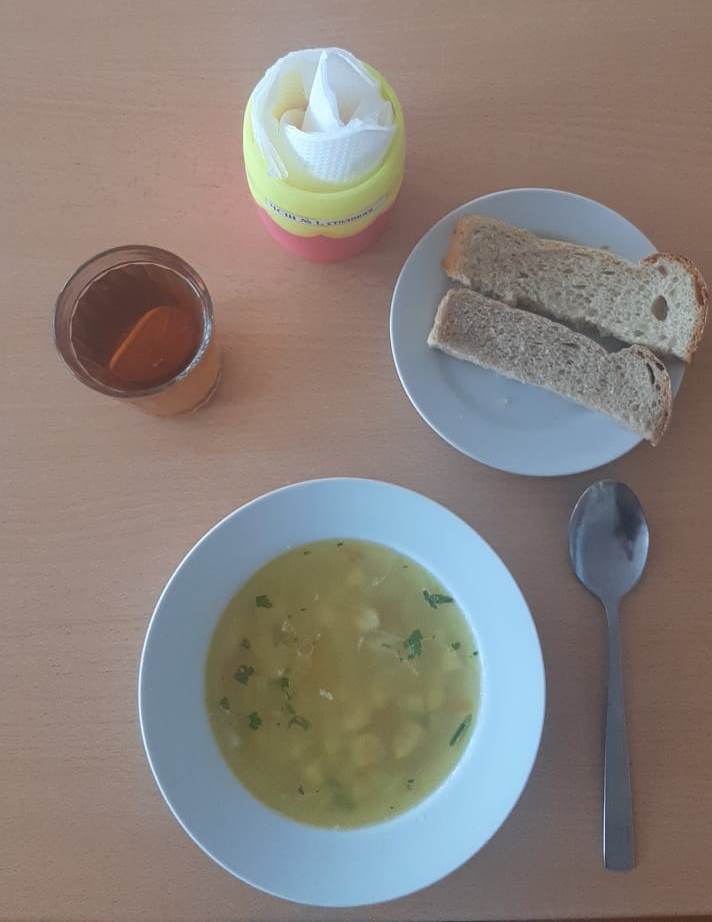 